Муниципальное образование «Мирнинский район»г. МирныйМуниципальное автономное общеобразовательное учреждение«Средняя общеобразовательная школа №8 с углубленным изучением технологического профиля»«Якутский чепрак»Работу выполнил: Исаков Сулустаан Ученик 2 «А» класса МАОУ СОШ №8Руководители: Кропотка М.С.-учитель начальных классовМАОУ СОШ №8Мирный, 2022Якутский чепрак.У нас дома уже давно висят на стене маленькие коврики. Что за замысловатый узор на них? 	Я спросил у моей мамы. Оказалось это якутский чепрак. Его сшила и вышила моя бабушка- Галина Васильевна. Она изготавливала их целую зиму. Это все сшито и вышито вручную. 	Что же такое якутский чепрак? У нас дома говорят «Чаппараах», это убранство якутской лошади, в которую ее наряжают только на праздник «Ысыах» или на свадьбу. Обычно чепрак передается по наследству девочкам и служит ее оберегом. Каждый завиток узора имеет свое значение. Узор означает богатство, достаток, большую дружную, крепкую семью, продолжение рода, здоровье. Очень большое значение имеет, в каком настроении было сшито мастерицей. У якутов не принято заниматься рукоделием в плохом настроении. Якуты верят, что вещь, сделанная своими руками, может приносить удачу и защищать от злых духов. Эти коврики потом пойдут по наследству моей сестренке. 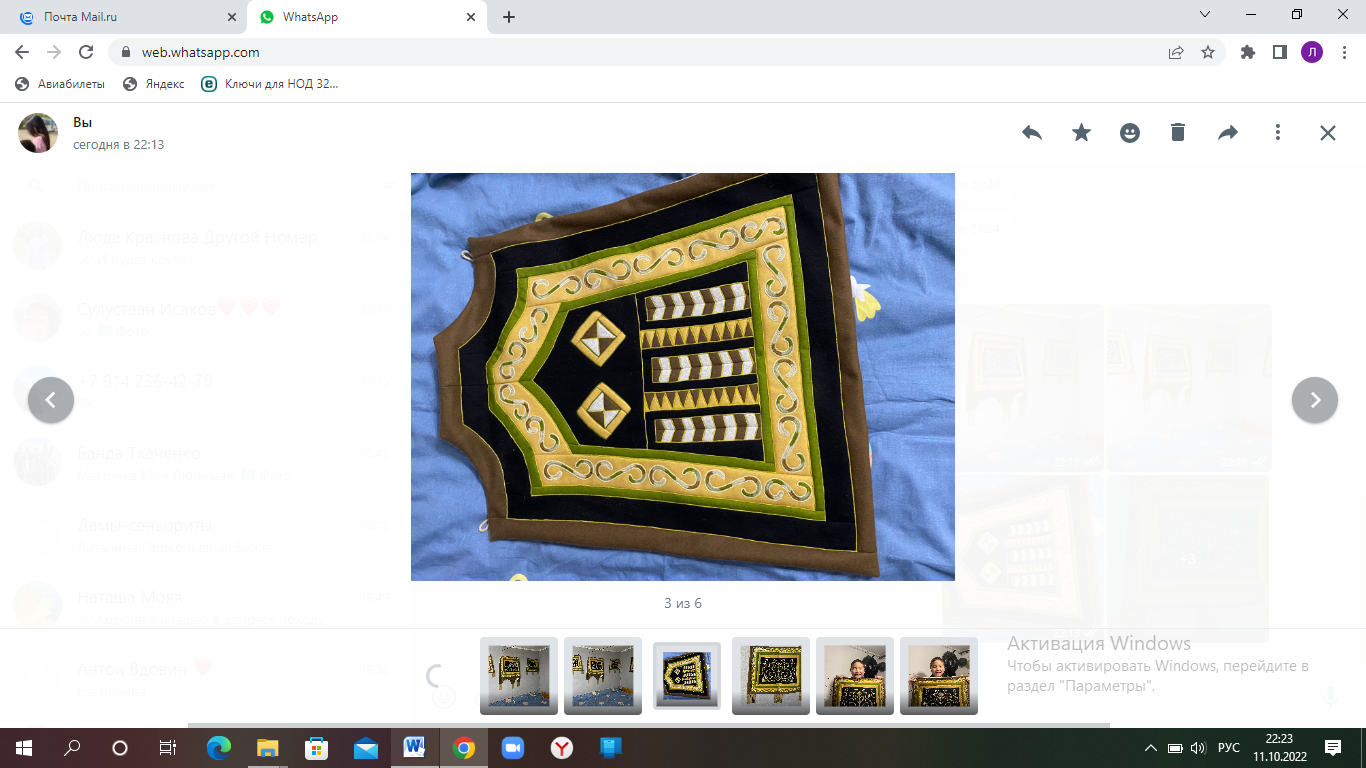 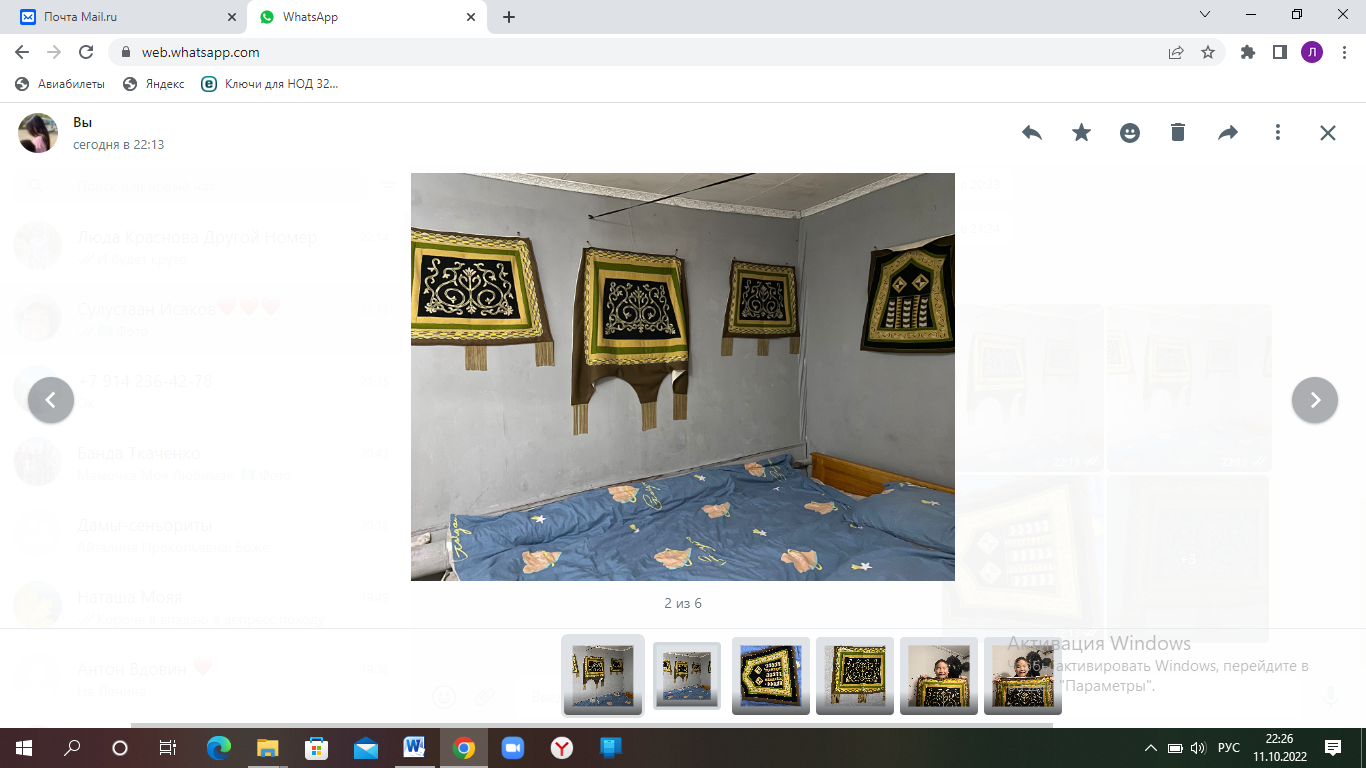 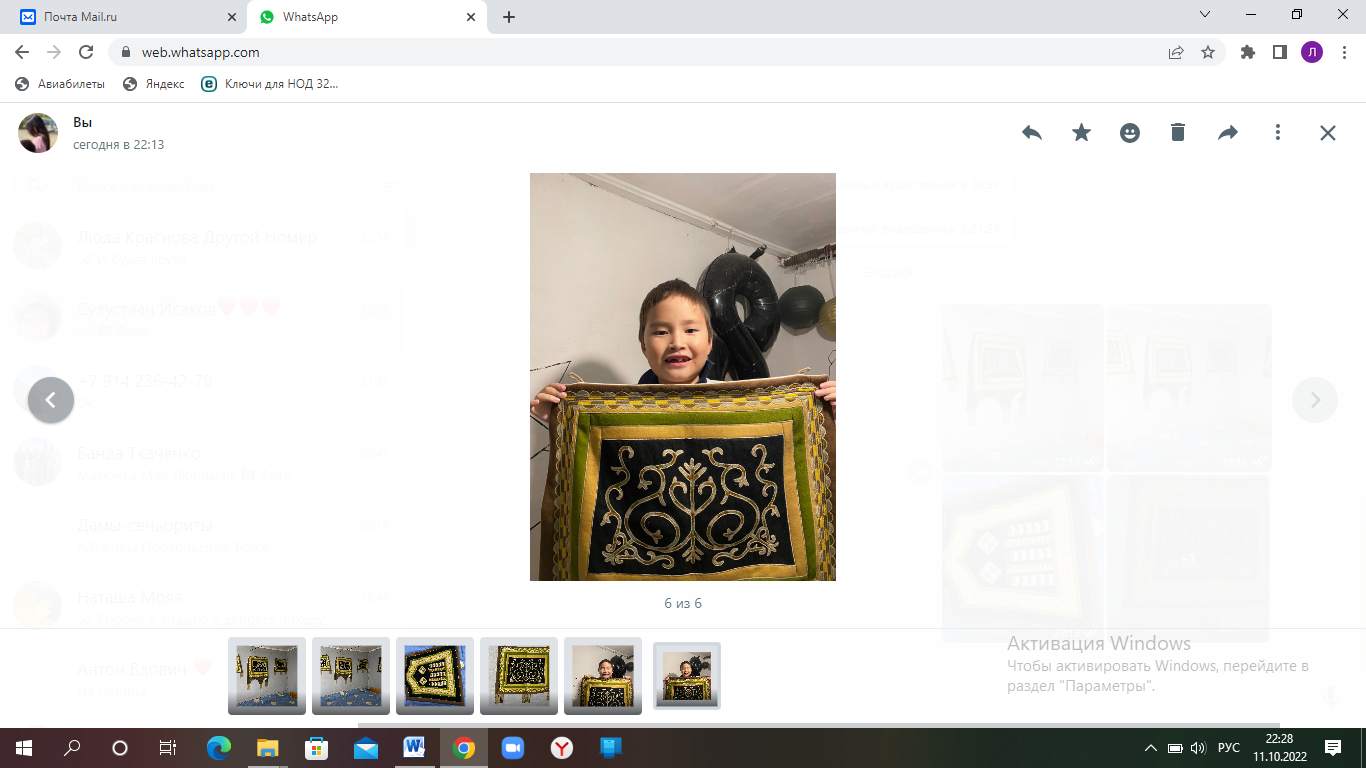 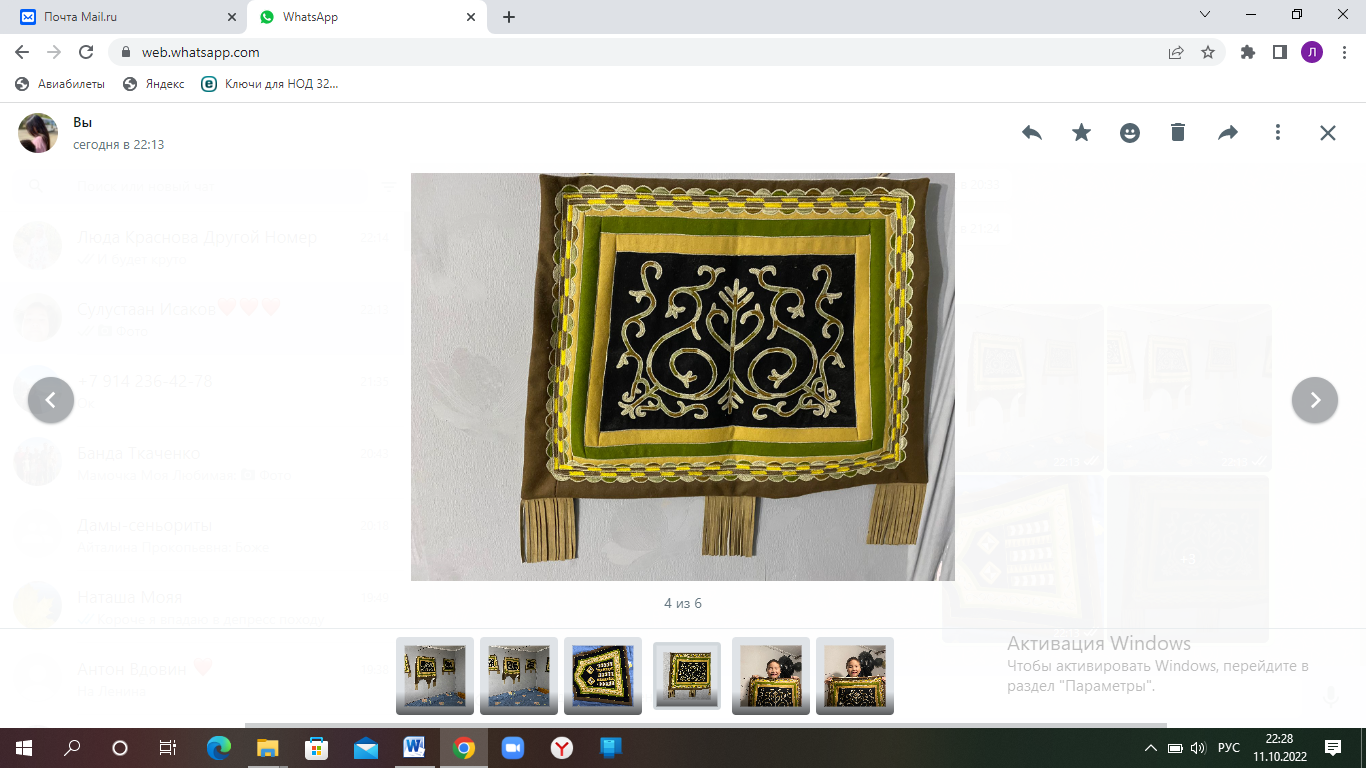 Так как мы привыкаем к миру, очень редко замечаем окружающие нас вещи. На примере этих ковриков на стене я много нового открыл для себя. И стал все больше замечать вещи в доме, которые несут не только практический смысл. 